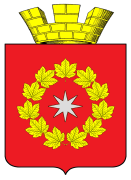 ПОСТАНОВЛЕНИЕГлавы  городского поселения р.п. ОктябрьскийОктябрьского  муниципального  района Волгоградской областиот « 03  » декабря 2019 года                                                  № 12/ 239«Об утверждении  ведомственной программы « Обновление градостроительной документациио градостроительном планировании территориигородского поселения р.п. ОктябрьскийОктябрьского муниципального района Волгоградской областина 2020-2022 годы»         В целях обновления градостроительной документации о градостроительном планировании территории городского поселения р.п. Октябрьский Октябрьского муниципального района Волгоградской области для  обеспечения устойчивого развития территории городского поселения р.п. Октябрьский  Октябрьского муниципального района Волгоградской области       ПОСТАНОВЛЯЮ:      1.Утвердить ведомственную программу « Обновление градостроительной документации о градостроительном планировании территории  городского поселения р.п. Октябрьский Октябрьского муниципального района  Волгоградской области  на 2020-2022 годы».    2.Постановление главы городского поселения р.п. Октябрьский октябрьского муниципального района волгоградской области  № 05/109 от 05 мая 2017 года « Об утверждении  ведомственной программы « Обновление градостроительной документации о градостроительном планировании территории городского поселения р.п. Октябрьский Октябрьского муниципального района Волгоградской области на 2017-2019 годы»  считать утратившим силу.        3. Настоящее постановление вступает в силу с момента подписания.     4. Контроль за исполнением настоящего постановления оставляю за собой.  Глава  городского поселения                                            А.С. Стариков                                               р.п. Октябрьский                                                                                                                                                   Утверждена                                                                                                     постановлением администрации                                                                                                     городского поселения                                                                                                     р.п. Октябрьский                                                                                                        Октябрьского муниципального                                                                                                                         района Волгоградской области                                                                                                     от 03.12.2019  г. № 12/239ВЕДОМСТВЕННАЯ ПРОГРАММАГОРОДСКОГО ПОСЕЛЕНИЯ Р.П. ОКТЯБРЬСКИЙОКТЯБРЬСКОГО МУНИЦИПАЛЬНОГО РАЙОНА ВОЛГОГРАДСКОЙ ОБЛАСТИ"ОБНОВЛЕНИЕ  ГРАДОСТРОИТЕЛЬНОЙ ДОКУМЕНТАЦИИ О ГРАДОСТРОИТЕЛЬНОМ ПЛАНИРОВАНИИ ТЕРРИТОРИИ   ГОРОДСКОГО ПОСЕЛЕНИЯ Р.П. ОКТЯБРЬСКИЙ ОКТЯБРЬСКОГО МУНИЦИПАЛЬНОГО РАЙОНА ВОЛГОГРАДСКОЙ ОБЛАСТИ    НА 2020-2022 ГОДЫ"ПАСПОРТ ВЕДОМСТВЕННОЙ  ПРОГРАММЫ ГОРОДСКОГО ПОСЕЛЕНИЯ  Р.П.  ОКТЯБРЬСКОГО МУНИЦИПАЛЬНОГОРАЙОНА ВОЛГОГРАДСКОЙ ОБЛАСТИ " ОБНОВЛЕНИЕ  ГРАДОСТРОИТЕЛЬНОЙ ДОКУМЕНТАЦИИ О ГРАДОСТРОИТЕЛЬНОМ ПЛАНИРОВАНИИ ТЕРРИТОРИИ ГОРОДСКОГО ПОСЕЛЕНИЯ Р.П. ОКТЯБРЬСКИЙ ОКТЯБРЬСКОГО МУНИЦИПАЛЬНОГО РАЙОНА   ВОЛГОГРАДСКОЙ ОБЛАСТИ НА 2020-2022 ГОДЫ"(далее - Программа)1. ОБЩАЯ ХАРАКТЕРИСТИКА СФЕРЫ РЕАЛИЗАЦИИМУНИЦИПАЛЬНОЙ ПРОГРАММЫ         Важнейшей задачей градорегулирования является восстановление значения долгосрочного планирования и градостроительного проектирования.          Наличие утвержденной градостроительной документации (генплана, правил землепользования и застройки, нормативов градостроительного проектирования) обязательно для городского поселения р.п. Октябрьский    Октябрьского муниципального района Волгоградской области района в соответствии с Градостроительным кодексом  Российской Федерации           Отсутствие документов территориального планирования (генплана, правил землепользования и застройки, нормативов градостроительного проектирования), это не только факт принятия непродуманных хозяйственных решений с опасными последствиями, но и невозможность лигитимных решений по земле по землеотводу, по резервированию земли для муниципальных нужд и просто по подготовке, формирования земельных участков для предоставления гражданам и юридическим лицам.        Документы территориального планирования в процессе их  обновления, разработки, согласования, экспертизы определяют стратегию оптимального развития поселения и после их утверждения становятся законом, обязательным для исполнения всеми участниками градостроительного процесса, а для органов местного самоуправления рычагом государственного регулирования на подведомственной территории.      Процедура формирования земельных участков для продаж и  выдача разрешений на строительство   невозможно без утвержденной документации о территориальном планировании, соответствующей Градостроительному кодексу Российской Федерации.      Сегодня градостроительной документацией  определяется не только условия благоприятного проживания населения, но и вопросы нарушения  частных интересов, границ, изменения  функций, размещения отдельных сооружений на землях общего пользования и т.д.      Для муниципалитетов, отстаивающих интересы жителей поселений, утвержденная градостроительная документация должна стать единственной и непререкаемой опорой.  2. ЦЕЛИ, ЗАДАЧИ, СРОКИ И ЭТАПЫ РЕАЛИЗАЦИИ МУНИЦИПАЛЬНОЙ ПРОГРАММЫ        Программа разработана с целью обеспечения муниципального  образования основными градостроительными документами, определяющими в интересах населения условия формирования среды жизнедеятельности, направления и границы развития территорий, зонирование территорий, развитие инженерной, транспортной и социальной инфраструктур, градостроительные требования к сохранению объектов историко-культурного наследия и особо охраняемых природных территорий, экологическому и санитарному благополучию.     Целью Программы является выполнение мероприятий связанных с обновлением градостроительной документации  -внесение изменений в Генеральный план городского поселения р.п. Октябрьский  Октябрьского муниципального района Волгоградской области . Обеспечение действующей градостроительной документацией о градостроительном планировании развития территории   поселения.         Данная документация является важнейшим элементом государственной градостроительной политики на территории городского поселения р.п. Октябрьский Октябрьского муниципального  района в соответствии с действующим Градостроительным Кодексом РФ, а также для создания условий для устойчивого развития территории муниципального образования, сохранения окружающей среды и объектов культурного наследия, обеспечения прав и законных интересов физических и юридических лиц, в том числе правообладателей земельных участков и объектов капитального строительства, создания условий для привлечения инвестиций.    Основными задачами   Программы  являются: 1. Обеспечение устойчивого развития территории городского поселения р.п. Октябрьский  Октябрьского муниципального района Волгоградской области на основе территориального и градостроительного зонирования.2. Обеспечение сбалансированного учета экологических, экономических, социальных и иных факторов при осуществлении градостроительной деятельности.3. Осуществление строительства на основе документов территориального планирования.  Реализация  Программы осуществляется  в  1 этап с 2020-2022 годы, в том числе по  годам:  - в 2020  году вносятся изменения в  Генеральный план городского     поселения  Октябрьского муниципального района Волгоградской области (корректируются     карты ,    вносятся изменения в текстовую часть).   3. ЦЕЛЕВЫЕ ПОКАЗАТЕЛИ ДОСТИЖЕНИЯ ЦЕЛЕЙ И РЕШЕНИЯ ЗАДАЧ, ОСНОВНЫЕ ОЖИДАЕМЫЕ КОНЕЧНЫЕ РЕЗУЛЬТАТЫМУНИЦИПАЛЬНОЙ ПРОГРАММЫ     Реализация программных мероприятий  предполагает следующее:1. Внесение изменений в Генеральный план  городского поселения р.п. Октябрьский Октябрьского муниципального района Волгоградской области.  К 2022 году  вся  градостроительная документация   будет приведена в соответствии  с Градостроительным  и Земельным кодексом.Перечень основных целевых показателей   приведены в приложении 1 к Программе.4. ОБОБЩЕННАЯ ХАРАКТЕРИСТИКА ОСНОВНЫХ МЕРОПРИЯТИЙМУНИЦИПАЛЬНОЙ ПРОГРАММЫ        Программные мероприятия направлены на реализацию поставленных задач и осуществляются по следующим направлениям:  внесение изменений в  Генеральный план городского поселения Октябрьского муниципального района Волгоградской области. Мероприятия по обновлению градостроительной документации включают в себя разработку и внесение изменений в  градостроительную  документацию в соответствии с Градостроительным, Земельным кодексами Российской Федерации.   .       Внесение изменений в  Генеральный план городского  поселения р.п. Октябрьский Октябрьского муниципального района Волгоградской области  включают в себя следующие мероприятия:- подготовка аукционной документации по внесению изменений в Генеральный план  городского  поселения р.п. Октябрьский Октябрьского муниципального района Волгоградской области;- проведение аукциона по внесению изменений в Генеральный план городского поселения р.п. Октябрьский  Октябрьского муниципального района Волгоградской области;- приемка выполненных работ.Внесение изменений в Генеральный план городского  поселения р.п. Октябрьский  Октябрьского муниципального района Волгоградской области разрабатываются в соответствии внесенных изменений в Земельный и Градостроительные кодексы Российской Федерации.Внесение изменений в Генеральный план  городского  поселения р.п. Октябрьский  Октябрьского муниципального района Волгоградской области осуществляется за счет средств бюджета городского поселения р.п. Октябрьский Октябрьского муниципального района Волгоградской области организацией,   победившей в электронном    аукционе   в установленном порядке.   Перечень основных мероприятий по реализации Программы приведен в приложении 2 к Программе.5. ПРОГНОЗ СВОДНЫХ ЦЕЛЕВЫХ ПОКАЗАТЕЛЕЙ МУНИЦИПАЛЬНЫХ ЗАДАНИЙ В РАМКАХ МУНИЦИПАЛЬНОЙ ПРОГРАММЫ Реализация Программы не предусматривает формирование муниципального задания на оказание муниципальных услуг ( выполнение работ).  6.  ОБОСНОВАНИЕ ОБЪЕМА ФИНАНСОВЫХ РЕСУРСОВ, НЕОБХОДИМЫХ ДЛЯРЕАЛИЗАЦИИ МУНИЦИПАЛЬНОЙ ПРОГРАММЫФинансирование мероприятий по обновлению градостроительной документации осуществляется  за счет средств  бюджета городского поселения р.п. Октябрьский  Октябрьского муниципального района  Волгоградской области.    Общий объем средств бюджета городского поселения р.п. Октябрьский  Октябрьского муниципального района Волгоградской области с 2020- 2022  годы составит  4000,0 тыс. рублей.    Объем финансирования Программы из средств бюджета городского поселения р.п. Октябрьский  Октябрьского муниципального района   подлежит уточнению при формировании бюджета городского поселения р.п. Октябрьский  Октябрьского муниципального района Волгоградской области на соответствующий год.  Ресурсное обеспечение Программы представлено в Приложении 3 к настоящей Программе.7.  МЕХАНИЗМЫ РЕАЛИЗАЦИИ МУНИЦИПАЛЬНОЙ ПРОГРАММЫ Механизм реализации Программы строится на принципах партнерства, четкого разграничения полномочий и ответственности всех исполнителей.Управление Программой осуществляет заказчик Программы - администрация городского поселения р.п. Октябрьский Октябрьского муниципального района Волгоградской области, которая является главным распорядителем средств  бюджета городского поселения р.п. Октябрьский Октябрьского муниципального района Волгоградской области.Ответственность за целевое и эффективное использование средств  бюджета городского поселения р.п. Октябрьский  Октябрьского муниципального района  Волгоградской области несет ответственный исполнитель Программы. Контроль реализации Программы осуществляют:-заместитель главы администрации городского поселения р.п. Октябрьский  Октябрьского муниципального района Волгоградской области , который является руководителем Программы;   Реализация Программы осуществляется через: - устойчивое пространственное развитие  территории  городского поселения р.п. Октябрьский  Октябрьского муниципального района Волгоградской области; -совершенствование архитектурно-градостроительной  деятельности в сфере градорегулирования;- упрощение процедуры оформления отвода  земельных    участков;- формирование условий для повышения инвестиционной привлекательности и увеличение объема инвестиций в строительство; - рост налоговых поступлений; - реализация полномочий органов местного самоуправления в соответствии с нормами градостроительного и земельного законодательства Российской Федерации и Волгоградской области в сфере регулирования градостроительной деятельности и землепользования;- создание комфортной экологической, эстетической, социально полноценной и безопасной среды обитания.Оценка эффективности  реализации Программы  осуществляется в соответствии с методикой оценки эффективности реализации муниципальных программ, утвержденной нормативными правовыми актами администрации городского поселения р.п. Октябрьский  Октябрьского муниципального района Волгоградской области.  8. ПЕРЕЧЕНЬ ИМУЩЕСТВА, СОЗДАВАЕМОГО (ПРИОБРЕТАЕМОГО) В ХОДЕ РЕАЛИЗАЦИИ МУНИЦИПАЛЬНОЙ ПРОГРАММЫ. СВЕДЕНИЯ О ПРАВАХ НА ИМУЩЕСТВО, СОЗДАВАЕМОЕ (ПРИОБРЕТАЕМОЕ) В ХОДЕ РЕАЛИЗАЦИИ МУНИЦИПАЛЬНОЙ ПРОГРАММЫ».   В ходе реализации Программы не предусматривается создание (приобретение) имущества.                                                                                                                                                              Приложение 2                                                                                                                                к  ведомственной программе                                                                                                                                                                 « Обновление градостроительной документации                                                                                                                                                                 о градостроительном планировании территории                                                                                                                                                 городского поселения р.п. Октябрьский                                                                                                                                              Октябрьского муниципального района                                                                                                                   Волгоградской области                                                                                                             на 2020-2022 годы»   ПЕРЕЧЕНЬ ОСНОВНЫХ МЕРОПРИЯТИЙ ПО РЕАЛИЗАЦИИ ВЕДОМСТВЕННОЙ ПРОГРАММЫ  ГОРОДСКОГО ПОСЕЛЕНИЯ Р. П.  ОКТЯБРЬСКИЙ  ОКТЯБРЬСКОГО МУНИЦИПАЛЬНОГО РАЙОНА ВОЛГОГРАДСКОЙ ОБЛАСТИ "ОБНОВЛЕНИЕ  ГРАДОСТРОИТЕЛЬНОЙ ДОКУМЕНТАЦИИ О ГРАДОСТРОИТЕЛЬНОМ ПЛАНИРОВАНИИ ГОРОДСКОГО ПОСЕЛЕНИЯ Р,П, ОКТЯБРЬСКИЙ ОКТЯБРЬСКОГО МУНИЦИПАЛЬНОГО РАЙОНА  ВОЛГОГРАДСКОЙ ОБЛАСТИ НА 2020-2022 ГОДЫ"                                                                                                                                                                                          Приложение 1                                                                                                                                                                                     к  ведомственной программе « Обновление градостроительной документации о градостроительном планировании территории                                                                                                                                 городского поселения р.п. Октябрьский                                                                                                      Октябрьского муниципального района                                                                                 Волгоградской области                                                                           на 2020-2022 годы»   ПЕРЕЧЕНЬЦЕЛЕВЫХ ПОКАЗАТЕЛЕЙ   ВЕДОМСТВЕННОЙ ПРОГРАММЫ ГОРОДСКОГО ПОСЕЛЕНИЯ Р. П. ОКТЯБРЬСКИЙ  ОКТЯБРЬСКОГО МУНИЦИПАЛЬНОГО РАЙОНА ВОЛГОГРАДСКОЙ ОБЛАСТИ "ОБНОВЛЕНИЕ  ГРАДОСТРОИТЕЛЬНОЙ ДОКУМЕНТАЦИИ О ГРАДОСТРОИТЕЛЬНОМ ПЛАНИРОВАНИИ  ГОРОДСКОГО ПОСЕЛЕНИЯ РП ОКТЯБРЬСКИЙ ОКТЯБРЬСКОГО МУНИЦИПАЛЬНОГО РАЙОНА   НА 2017-2019 ГОДЫ"                                                                                                                                                                                                                                                                                                                                                                                         Приложение3                                                                                                                                                                                     к  ведомственной программе « Обновление градостроительной документации о градостроительном планировании территории                                                                                                                                 городского поселения р.п. Октябрьский                                                                                                      Октябрьского муниципального района                                                                                 Волгоградской области                                                                           на 2020-2022 годы»   РЕСУРСНОЕ ОБЕСПЕЧЕНИЕВЕДОМСТВЕННОЙ  ПРОГРАММЫ ГОРОДСКОГО ПОСЕЛЕНИЯ Р.П. ОКТЯБРЬСКИЙ ОКТЯБРЬСКОГО МУНИЦИПАЛЬНОГО РАЙОНА ВОЛГОГРАДСКОЙ ОБЛАСТИ  ЗА СЧЕТ СРЕДСТВ, ПРИВЛЕЧЕННЫХ ИЗ РАЗЛИЧНЫХ ИСТОЧНИКОВ ФИНАНСИРОВАНИЯ, С РАСПРЕДЕЛЕНИЕМ ПО ГЛАВНЫМ РАСПОРЯДИТЕЛЯМ СРЕДСТ БЮДЖЕТАОтветственный исполнитель ведомственной  программыАдминистрация городского поселения р.п. ОктябрьскийПодпрограммы ведомственной программынетЦели ведомственной  программы1.Выполнение мероприятий связанных с обновлением градостроительной документации  (внесение изменений в Генеральный план городского поселения р.п. Октябрьский Октябрьского муниципального района Волгоградской области.  2. Обеспечение действующей градостроительной документацией о градостроительном планировании развития территории городского поселения р.п. Октябрьский    Октябрьского муниципального  района  Волгоградской области.Задачи ведомственной программы1. Обеспечение устойчивого развития территории городского поселения р.п. Октябрьский Октябрьского муниципального района Волгоградской области на основе территориального и градостроительного зонирования.2. Обеспечение сбалансированного учета экологических, экономических, социальных и иных факторов при осуществлении градостроительной деятельности.3. Осуществление строительства на основе документов территориального планирования. Целевые показатели ведомственной программы, их значения на последний год реализации1. Внесение изменений в  Генеральный план городского поселения р.п. Октябрьский Октябрьского муниципального района Волгоградской области  Сроки и этапы реализации ведомственной  программыРеализация муниципальной программы осуществляется  
в 1 этап  с 2020-2022 годы Объемы и источники финансирования  ведомственной ПрограммыСредства бюджета городского полселения р.п. Октябрьский Октябрьского муниципального района Волгоградской области:2020 год - 400,0 тыс. рублейОбщий объем финансовых ресурсов, необходимых для реализации  мероприятий программы в 2020-2022 годах  составит  - 400,0 тыс. рублейОжидаемые результаты реализации  муниципальной Программы1.Устойчивое пространственное развитие  территории городского поселения р.п. Октябрьский  Октябрьского муниципального района.2.Совершенствование архитектурно-градостроительной  деятельности в сфере градорегулирования.3.Упрощение процедуры оформления отвода  земельных    участков.4.Формирование условий для повышения инвестиционной привлекательности и увеличение объема инвестиций в строительство.5.Рост налоговых поступлений6.Реализация полномочий органов местного самоуправления в соответствии с нормами градостроительного и земельного законодательства Российской Федерации и Волгоградской области в сфере регулирования градостроительной деятельности и землепользования.7.Создание комфортной экологической, эстетической, социально полноценной и безопасной среды обитания.№ п/пНаименование мероприятияОтветственный исполнитель, соисполнитель муниципальной программыГод реализацииОбъемы и источники финансирования ( тыс. руб.)Объемы и источники финансирования ( тыс. руб.)Объемы и источники финансирования ( тыс. руб.)Объемы и источники финансирования ( тыс. руб.)Объемы и источники финансирования ( тыс. руб.)Ожидаемые результаты реализации мероприятияПлановые сроки реализации мероприятия№ п/пНаименование мероприятияОтветственный исполнитель, соисполнитель муниципальной программыГод реализациивсего в том числев том числев том числев том числеОжидаемые результаты реализации мероприятияПлановые сроки реализации мероприятия№ п/пНаименование мероприятияОтветственный исполнитель, соисполнитель муниципальной программыГод реализациивсего федеральный бюджетобластной бюджетместный бюджетвнебюджетные средстваОжидаемые результаты реализации мероприятияПлановые сроки реализации мероприятия12345678910111Подготовка аукционной документации по внесению изменений в Генеральный план городского поселения р.п. Октябрьский     Октябрьского муниципального района Волгоградской области  Администрация городского поселения р.п. Октябрьский Октябрьского муниципального района Волгоградской области, 2020 2021      2022 0 00000000 000000Разработанная аукционная документация2020202120222Проведение аукциона по внесению изменений в Генеральный план   городского    поселения р.п. Октябрьский  Октябрьского муниципального района Волгоградской области Администрация городского поселения р.п. Октябрьский  Октябрьского муниципального района Волгоградской области,  2020202120220 00000000 000000Определение подрядчика на выполнение работ2020202120223Приемка выполненных работ Администрация городского поселения р.п. Октябрьский  Октябрьского муниципального района Волгоградской области   202020212022400,0000000400,0000Генеральный план  городского поселения р.п. Октябрьский   Октябрьского муниципального района Волгоградской области с внесенными изменениями202020212022Итого по мероприятию 400,000 400,00№ п/пНаименование целевого показателяЕдиница измерения№ п/пНаименование целевого показателяЕдиница измерения 2020 г.  202120221234561Внесение изменений в Генеральный план городского поселения р.п. Октябрьский    Октябрьского муниципального района Волгоградской областишт.100Наименование муниципальной программыГод реализацииНаименование ответственного исполнителя, соисполнителя муниципальной программыОбъемы и источники финансирования ( тыс. руб.)Объемы и источники финансирования ( тыс. руб.)Объемы и источники финансирования ( тыс. руб.)Объемы и источники финансирования ( тыс. руб.)Объемы и источники финансирования ( тыс. руб.)Наименование муниципальной программыГод реализацииНаименование ответственного исполнителя, соисполнителя муниципальной программывсегов том числев том числев том числев том числеНаименование муниципальной программыГод реализацииНаименование ответственного исполнителя, соисполнителя муниципальной программывсегофедеральный бюджетобластной бюджет  местный бюджетвнебюджетные средства  Обновление градостроительной документацииО градостроительном планировании территориигородского поселения р.п. ОктябрьскийОктябрьского муниципального района Волгоградской областина 2020-2022 годы»   2020     Администрация городского поселения  р.п.  Октябрьский Октябрьского муниципального района Волгоградской области,   400,000400,00  Обновление градостроительной документацииО градостроительном планировании территориигородского поселения р.п. ОктябрьскийОктябрьского муниципального района Волгоградской областина 2020-2022 годы»   2021  Администрация городского поселения  р.п.  Октябрьский Октябрьского муниципального района Волгоградской области, 0000  Обновление градостроительной документацииО градостроительном планировании территориигородского поселения р.п. ОктябрьскийОктябрьского муниципального района Волгоградской областина 2020-2022 годы»   2022  Администрация городского поселения  р.п.  Октябрьский Октябрьского муниципального района Волгоградской области, 000Итого по   Программе400,000400,00